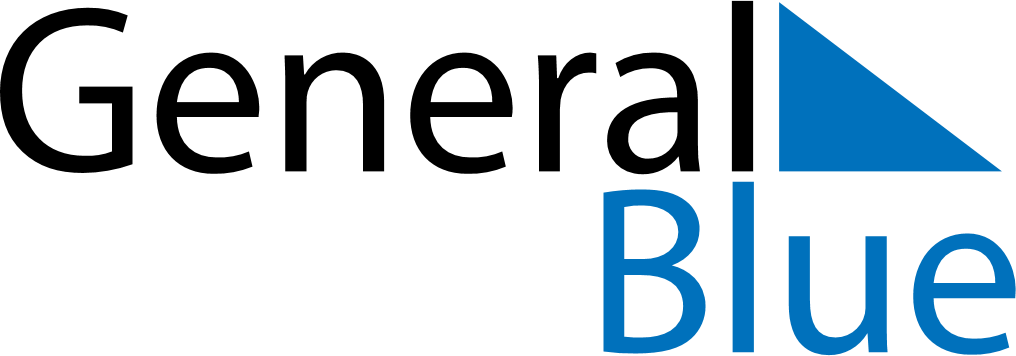 November 2028November 2028November 2028November 2028Antigua and BarbudaAntigua and BarbudaAntigua and BarbudaMondayTuesdayWednesdayThursdayFridaySaturdaySaturdaySunday123445Independence Day6789101111121314151617181819202122232425252627282930